June 2nd – June 5th 4thWe will be going through this on Tuesday so have a pencil and paper, Planet Maths, Just Grammar, Bua na Cainte and Matilda with you.Gaeilge: 1 day - 10 mins day on  duolingo( a free online language site/app)1 day - Watch  RTE’s Home School Hub and Cula 4 cartoons or programmes1 day  - write ‘an nuacht’  An NuachtInniu an________________. Inné an ____________. Amárach an ________________.  An ( seasúr)_____________ atá ann. Mí_____________atá ann.(An aimsir)    -   Tá sé___________ agus ___________.Chuaigh mé_____________________. Bhí mé__________.Rinne mé____________________.D’ith mé___________________.Here are some words you can use but you can use more words you can remember from school.An Aimsir						Na seisúirgaofar						An tEarrachan ghriain ag taitneamh			An Samradhag cur baistÍ					An Fómhar			fuar							An Geimhreadhte							tirim							Míonnafliuch							Eanáirscamallach						Feabhra							Márta	Gníomhachtaí (actions)			Aibreán	Ag imirt rugbaí, iománaíocht,		Bealtaine	Camógaíocht, leadóige, peile,		Meitheamh	Cluiche ríomhaire,ag deanamh		Iúil	obair scoile, ag leamh, ag bácáil,		Lúnasa		Ag sugradh sa ghairdín, ag caint		Meán Fómhair	le mo chairde					Deireadh Fómhair								Mí na Samhna								 Mí na NollagBua na CaintePages 147 and 148, have your book at Zoom and we will go through it.Reading:	It is very important to keep reading, don’t forget to keep your book log.Try logging onto Epic  , the class code was e mailed to youIf you haven’t done so already another good source of books is ‘borrow box’ which is available through the community library service.https://www.librariesireland.ie/ga/node/171  Novel – MatildaRead Chapters 7,8 and 9  we will be reading chapter 10 on Zoom on ThursdayWork sheet 8 and 9 and we will take answers at Zoom on ThursdaySpellings:Continue with Spellbound and do one unit per week.Maths:Continue with your mental maths, one unit per week.Spend 5 mins per day practising your tables ( this is always very important)Maths week - There are new activities being added to https://www.mathsweek.ie/2019/  every day, so keep an eye out for interesting material and games.Operations Topic 25 pg 152Pg 152	  B    		Q	1,2, and 3		  C  		Q	1,2,3 and 4Pg 154 	 A  		Q 1	 				Q2 				Q3				Q4		 C 		Q2	 				Q3 					Q4Pg 155	 A 		Q1 				Q2 				Q3				Q4 B  		Q1				Q2Writing: Don’t forget to write your diary entry each day no matter how small the entries are. It will be very interesting to look back at your diary in years to come and don’t forget to add your ‘three good things’ for each day. Note; this diary is for yourself to keep and read, I will not need to read them.Just GrammarPage  30 and 31Handwriting BookContinue  on for  2 pagesScience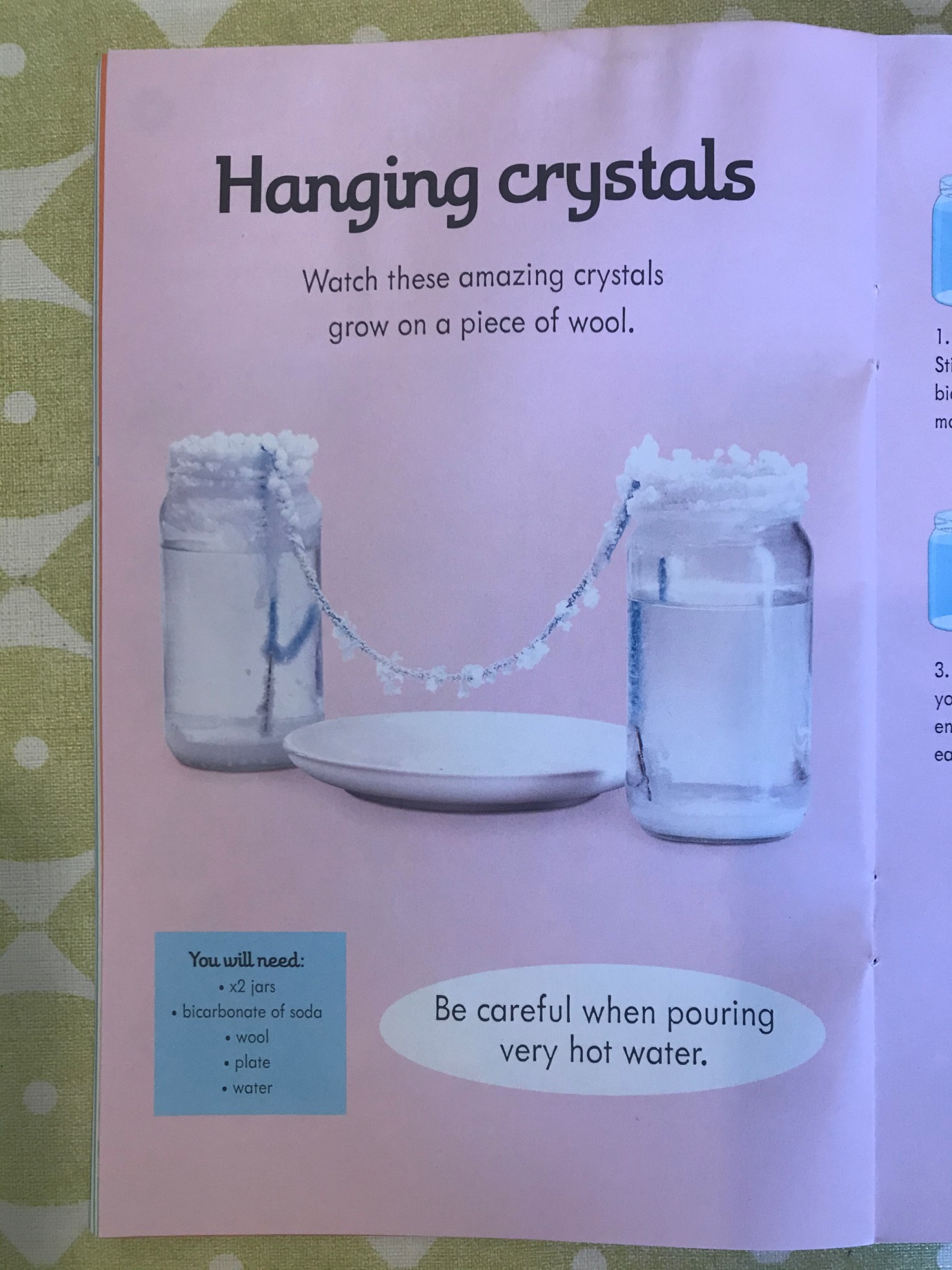 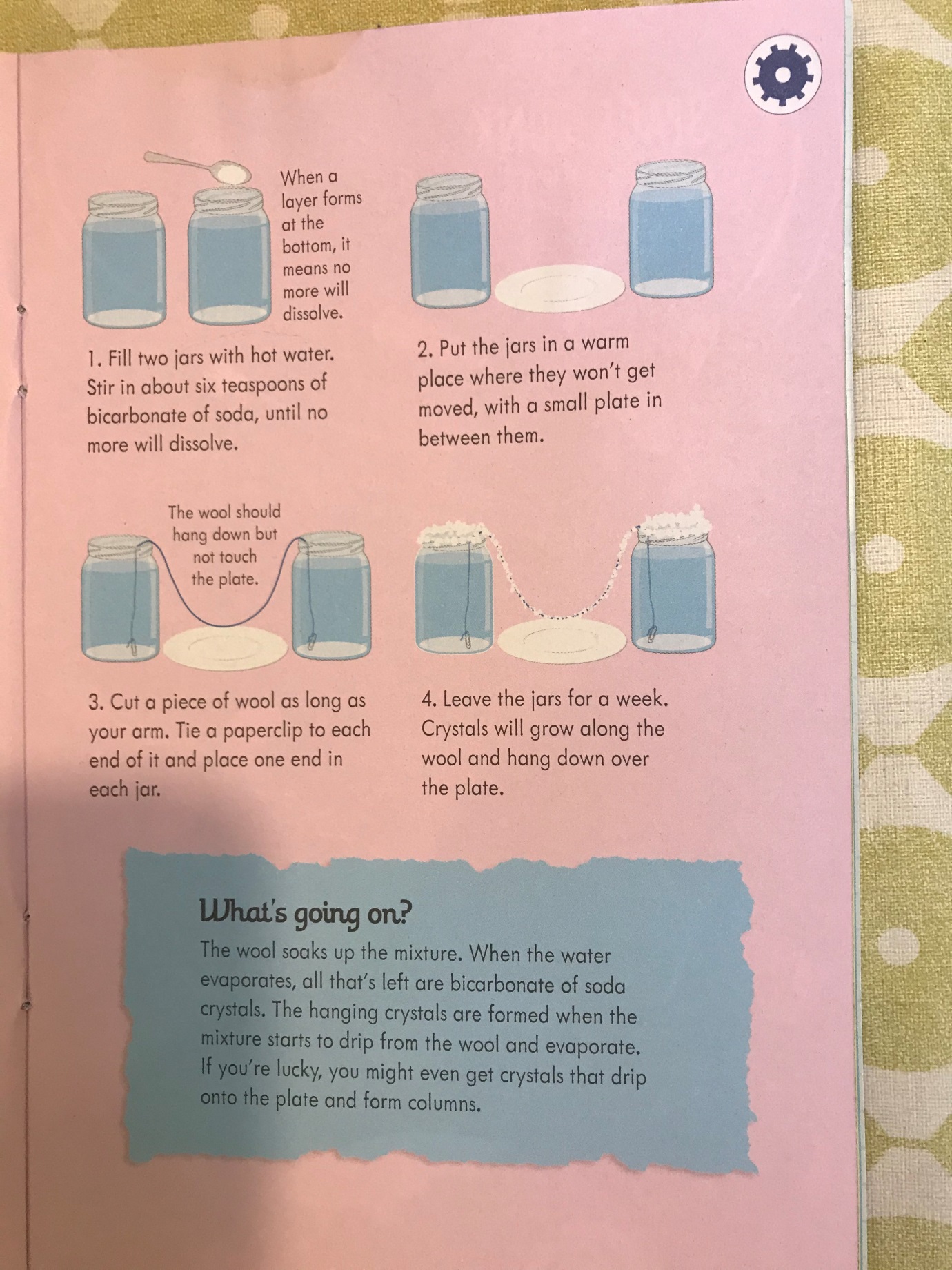 P.E GAA primary games  	 Hurling skill challenge video      https://www.youtube.com/watch?v=Nhgytua4JeQ Football skill challenge video      - https://www.youtube.com/watch?v=vd3Z9t2G64Y